MPM1D - Spiral 5 Test Review 
Angle RelationshipsPlaydoh-Water-Paper Problems You make a paper cube with side lengths 5 cm. If you double the side lengths, how many times bigger is the surface area? What about the volume?
A cylinder has a circumference of 50 cm, and is filled with water to a height of 12 cm. If you drop 3 golf balls into the water, to what height will the water level rise? Golf balls have a diameter of 4.4 cm.
A cylinder with a height of 5 cm and a radius of 3 cm is made out of playdoh. If you break the playdoh in half and form two new cylinders with a height of 5 cm, what will the new radius be?
One playdoh cube has a volume that is 50% more than a smaller playdoh cube. If the side lengths of the large playdoh cube are 4 cm, what are the side lengths of the smaller cube? 
You make a cube out of playdoh, and calculate its surface area to be 900 cm2. If you turn that cube into a sphere, what will the surface are of the sphere be?
What is the sum of the interior angles of 20 sided figure?What is the measure of each angle of a regular polygon with 18 sides?If the sum of the interior angles of a polygon is 3060º, how many sides does it have?The interior angles of a regular polygon measure 144º. How many sides does the polygon have?Find the value of x in the pentagon shown below.a) Find the measure of .  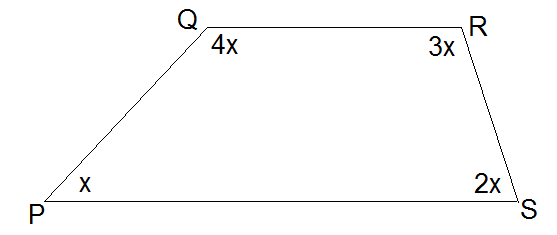 Solve for x
Find the value of y
What is the value of z? Show your work.
Answers to geometry 1. 3240°    2. 160°      3.  19	4. 10
5. 110°      6. 72°        7. 21.25 °    8.  65°
9. 54°